UMW / AZ / PN - 51 / 18			                                              Wrocław, 25.06.2018 r.PRZEDMIOT POSTĘPOWANIA  Sukcesywna dostawa artykułów higienicznych, będących wsadem do pojemników typu BOX, opisanych w zał. nr 2 do Siwz, na potrzeby Uniwersytetu Medycznego we Wrocławiu.WYNIK  Uniwersytet Medyczny we Wrocławiu dziękuje Wykonawcom za udział w ww. postępowaniu.Zgodnie z art. 92 ustawy z dnia 29 stycznia 2004 r. Prawa zamówień publicznych (tekst jednolity: 
Dz. U. 2017, poz. 1579 z późn. zm.), zwanej dalej „Pzp”, zawiadamiamy o jego wyniku.Kryteriami oceny ofert były: Zgodnie z treścią art. 24aa ust. 1 Pzp, Zamawiający najpierw dokonał oceny ofert, a następnie zbadał, czy Wykonawca, którego oferta została oceniona jako najkorzystniejsza, nie podlega wykluczeniu.Złożone oferty.Ofertę złożyli następujący Wykonawcy, wymienieni w tabeli: *przed poprawieniem omyłki rachunkowej było: 147 275, 00 zł Informacja o Wykonawcach, którzy zostali wykluczeni z postępowania.Wykonawcy, którzy złożyli oferty, nie zostali wykluczeni z postępowania.Informacja o Wykonawcach, których oferty zostały odrzucone i o powodach odrzucenia oferty.Oferta Wykonawcy LP SERWIS Sp. z o.o., Ligota 1/13, 55-100 Trzebnica została odrzucona 
w oparciu o art. 89 ust. 1 pkt 2) Pzp., ponieważ jej treść nie odpowiada treści specyfikacji istotnych warunków zamówienia.Uzasadnienie faktyczne: Zgodnie z treścią wzoru Formularza asortymentowo-cenowego (załącznik nr 2 do Siwz, Kolumna 6) Zamawiający wymagał od Wykonawcy podania danych odnośnie zaoferowanego produktu tj.: nazwy lub nr produktu/producenta oraz opisu produktu w przypadku produktu równoważnego, tj. spełniającego parametry wymienione w kolumnie "Nazwa produktu i opis".W poz. 2 – 5 Formularza asortymentowo-cenowego Wykonawca zaoferował produkty inne niż wskazane w kolumnie „Nazwa produktu i opis”, bez podania opisu tych produktów oraz ich parametrów.Ponieważ treść oferty nie odpowiada treści specyfikacji istotnych warunków zamówienia oferta Wykonawcy zostaje odrzucona.Wybór najkorzystniejszej oferty.Jako najkorzystniejszą wybrano ofertę Wykonawcy:HS Higma Service Sp. o.o.ul. Gosławicka 245-446 OpoleWw. Wykonawca nie został wykluczony z postępowania. Treść jego oferty odpowiada treści SIWZ, oferta nie podlega odrzuceniu i otrzymała największą ilość punktów na podstawie kryteriów opisanych 
w nagłówku pisma.Kanclerz UMW   						mgr Iwona Janus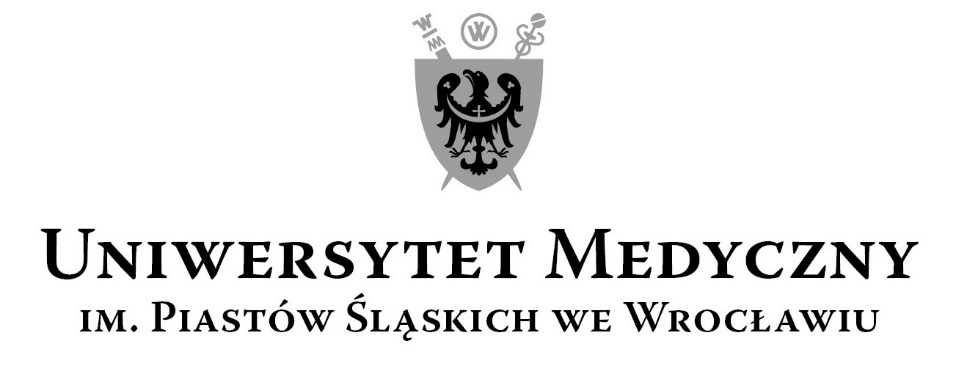 50-367 Wrocław, Wybrzeże L. Pasteura 1Zespół ds. Zamówień Publicznych  UMWUl. Marcinkowskiego 2-6, 50-368 Wrocławfax 71 / 784-00-44e-mail: edyta.szyjkowska@umed.wroc.pl50-367 Wrocław, Wybrzeże L. Pasteura 1Zespół ds. Zamówień Publicznych  UMWUl. Marcinkowskiego 2-6, 50-368 Wrocławfax 71 / 784-00-44e-mail: edyta.szyjkowska@umed.wroc.plLPKRYTERIAWAGA %1Cena brutto przedmiotu zamówienia602Termin realizacji jednorazowej dostawy (nie dłuższy niż 5 dni roboczych od daty przesłania zamówienia)303Termin rozpatrzenia reklamacji jakościowej, w tym wymiana wadliwego przedmiotu zamówienia na wolny od wad (nie dłuższy niż 7 dni roboczych od daty jej otrzymania)10L.p./ Nr ofertyWykonawca, adresCena brutto przedmiotu zamówieniaTermin realizacji jednorazowej dostawy (nie dłuższy niż 5 dni roboczych od daty przesłania zamówienia)Termin rozpatrzenia reklamacji jakościowej, w tym wymiana wadliwego przedmiotu zamówienia na wolny od wad 
(nie dłuższy niż 7 dni roboczych od daty jej otrzymania)Łączna punktacjapunktypunktypunktypunkty1.HS Higma Service 
Sp. o.o.
ul. Gosławicka 2
45-446 Opole182 888,70 zł1 dzień roboczy1 dzień roboczy1.HS Higma Service 
Sp. o.o.
ul. Gosławicka 2
45-446 Opole60,0030,0010,00100,002.LP SERWIS Sp. z o.o.
Ligota 1/13
55-100 Trzebnica147 275,28 zł*2 dni robocze1 dzień roboczyOferta 
odrzucona2.LP SERWIS Sp. z o.o.
Ligota 1/13
55-100 Trzebnica Niepunktowana  Niepunktowany Niepunktowany3.HENRY KRUSE Sp. z o.o.
Bielany Wrocławskie, ul. Kolejowa 3
55-040 Kobierzyce186 224,46 zł1 dzień roboczy1 dzień roboczy3.HENRY KRUSE Sp. z o.o.
Bielany Wrocławskie, ul. Kolejowa 3
55-040 Kobierzyce58,9330,0010,0098,93